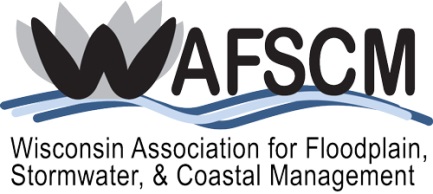 You must be a current WAFSCM member to apply!Scholarship application for cost of early registration (before April 17, 2018):Scholarship application for cost of workshops, tours, and events (before April 17, 2018):How will attending this conference assist you in your present position?Why do you want to attend this conference and what do you hope to gain by attending?Describe any past involvement you have had with WAFSCM:Check which WAFSCM activities you are willing to participate in to support the association:If you are awarded this scholarship, you are expected to register and attend the three-day conference at a minimum (Tuesday through Thursday). The scholarship will reimburse you for the general registration cost; any ASFPM workshops and field tours you register for; and up to four nights of lodging, not to exceed $2,000 total. You are responsible for your own transportation and per diem. After attending the conference, you will need to complete a Scholarship Reimbursement Form, attach receipts, and mail to WAFSCM for reimbursement. You will be provided the form upon notification of scholarship award. In addition, you will be required to write an article for the next WAFSCM Newsletter regarding your experience at the conference or another related topic.Submit to Katie Sommers, katie.sommers@wisconsin.gov, no later than March 19, 2018.Name:Title:Employer:Address:City/State/ZIP:Phone:Email:ASFPM Member$685ASFPM Non-Member$870Workshop/Tour:Cost:Number of nights of lodging (up to $199 plus tax), not to exceed four nights:Total scholarship requested (not to exceed $2,000): $Certified Floodplain Manager (CFM):YesNoYears you have been a WAFSCM member:Years you have been a WAFSCM member:Years you have been a WAFSCM member:Years you have been a WAFSCM member:Years you have been a WAFSCM member:Years you have been a WAFSCM member:Years you have been a WAFSCM member:Years you have been a WAFSCM member:Years you have been a WAFSCM member:20022003200420052006200720082009201020112012201320142015201620172018Participate on standing committee(s):Participate on standing committee(s):Participate on standing committee(s):Stormwater ManagementStormwater ManagementFloodplain ManagementFloodplain ManagementCoastal ManagementCoastal ManagementMembershipMembershipAwardsAwardsAnnual ConferenceAnnual ConferenceWebsiteWebsiteNewsletterNewsletterEducationEducationProvide support in workshops or other training eventsProvide support in workshops or other training eventsProvide support in workshops or other training eventsOther (explain)Other (explain)